В начале января на улице Октября города Нытвы была выявлена не безопасная горка.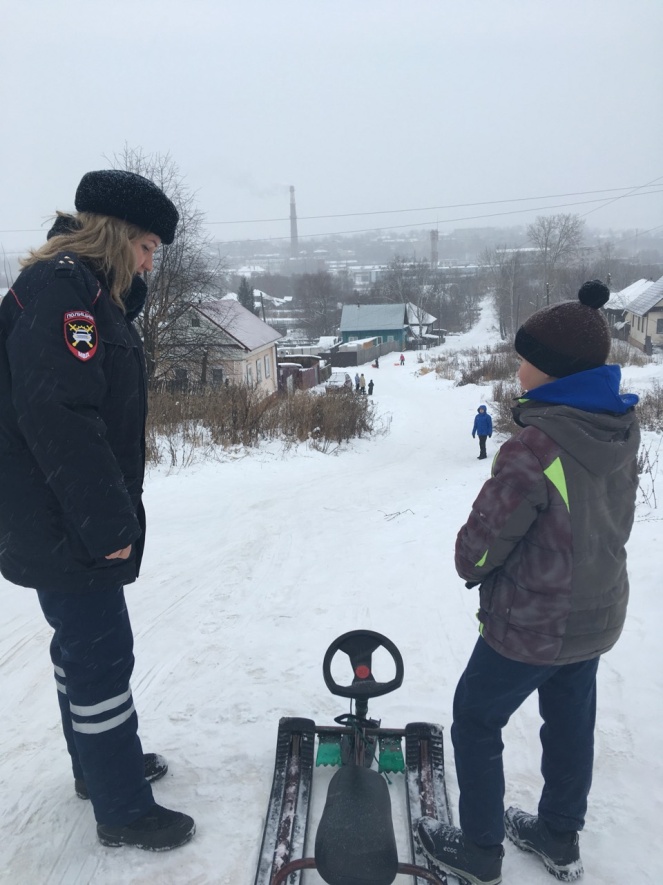 Так в конце 2017 года, местный житель своими усилиями соорудил объект развлечения для детей окрестности, но не учёл всех особенностей построенной горки. Детишки начали приходить с тюбингами и снегокатами и уже не просто скатывались с горки, а выезжали на проезжую часть дороги, что является крайне не безопасным развлечением, ведь ребёнок мог угодить под колёса автомобиля. В случае предотвращения ДТП с участием несовершеннолетних, горка была ликвидирована. Также в дни новогодних праздников и проведения профилактического мероприятия «Безопасные каникулы» сотрудниками ГИБДД совместно с представителями администрации школы № 1 г. Нытвы проведён рейд по городу Нытва с целью выявления небезопасных горок. А также подростков нарушающих правила дорожного движения. За время рейдового мероприятия несовершеннолетних правонарушителей выявлено не было. Чтобы активный отдых детей был не только приятным, но и безопасным, нужно соблюдать следующие правила безопасного поведения на горках:-категорически запрещается кататься на горках, которые расположены возле проезжей части;-поднимайся на горку только по ступенькам;-не поднимайся по скользкому скату горки и с боков;-не катайся стоя, а только сидя, это может быть чревато неприятными последствиями;-не толкай, не цепляйся за товарищей;- соблюдай очередность;-не спрыгивай с горки;-не стой на верхней площадке, а сразу садись и осмотрись;-не поднимайся на горку и не катайся с игрушками и с предметами в руках;-прокатился, быстрее вставай и уходи, т.к. следом за тобой скатится другой и может сбить тебя;-не спускайся с горки, пока не встал и не ушел с дороги предыдущий ребенок;-не балуйся, не борись, не подставляй ножку ни на горке, ни около горки;-не сбегай по скату;-не кидайся снегом в сторону горки.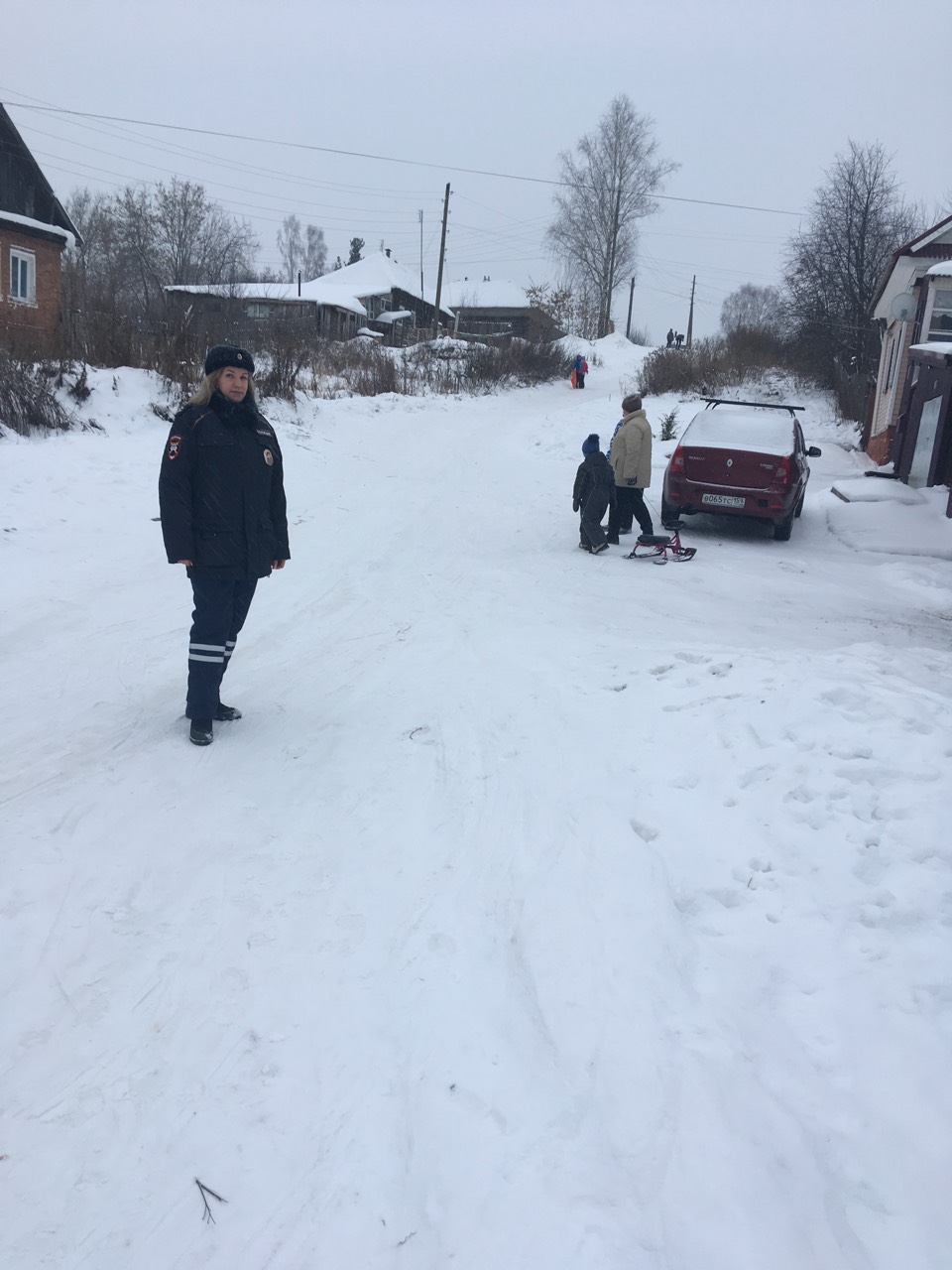 Соблюдайте несложные правила катания с горок, и вы обезопасите себя и окружающих от возможных травм и повреждений. Если Вы увидели опасную горку, скат, выходящие на проезжую часть, которые используются детьми и подростками для игр и катания, сообщите об этом в дежурную по телефону 3-07-44 или 02. Инспектор по пропаганде БДД ОГИБДДОМВД России по Нытвенскому районуст. лейтенант полиции                                                                                       В.В. Смирнова